SUPPLEMENTARY APPENDIXTable S1: The MuSC-19 Study groupTable S2: List of Centers and enrolled patientsTable S3: Frequency of subjects per RegionTable S4: Exploratory analysis on the effect on the risk of Covid-19 severe disease course of the time passed since last infusion of anti-CD20 therapy and of the anti-CD20 therapy duration. Multivariate Analysis adjusted for macro-region, age, sex, EDSS, disease duration, progressive MS course, BMI and methylprednisolone use within 1 month.  N=844Table S5: Sensitivity analyses (1): Multivariable ordinal logistic regression models evaluating risk factors for severe Covid-19 (ICU or death vs hospitalization or pneumonia vs milder symptoms not requiring hospitalization and no documented pneumonia) on confirmed cases only.*All the analyses are adjusted for macro-region (Lombardia, Northern Italy including Veneto, Emilia-Romagna, Piemonte, Liguria, and rest of Italy). **No therapy was chosen as the reference class		OR = odds ratioTable S6: Sensitivity analyses (2): Multivariable analysis excluding one of the major centers at a time (Brescia, Bergamo, Milan) adjusted for macro-region, age, sex, EDSS, disease duration, progressive MS course, BMI, comorbidities.Table S7: Sensitivity analyses (3): Multivariable analysis on the RRMS subgroup (n = 698)*All the analyses are adjusted for macro-region (Lombardia, Northern Italy including Veneto, Emilia-Romagna, Piemonte, Liguria, and rest of Italy). **No therapy was chosen as the reference class		OR = odds ratioTable S8: Sensitivity analyses (4): Multivariable analysis with complete baseline data, without imputation (n=587) *All the analyses are adjusted for macro-region (Lombardia, Northern Italy including Veneto, Emilia-Romagna, Piemonte, Liguria, and rest of Italy). **No therapy was chosen as the reference class		OR = odds ratioTable S9: Analysis on hard endpoints: logistic regression model adjusted for region, age, sex, EDSS, disease duration, progressive MS course, BMI to assess the impact of methylprednisolone use one month before symptoms onset and the effect of anti-CD therapy (vs other therapies or no therapy) on the risk of death and on the risk of death or admission to Intensive Care Unit (ICU).Table S10: : Presentation of the results of the same multivariable ordinal logistic regression models evaluating risk related to disease modifying therapies for severe Covid-19 (ICU or death vs hospitalization or pneumonia vs milder symptoms not requiring hospitalization and no documented pneumonia) presented in Table 4, when Dimethyl fumarate is used as the reference class.Table S11: Patients characteristics after PS weightingStudy MuSC-19 eCRF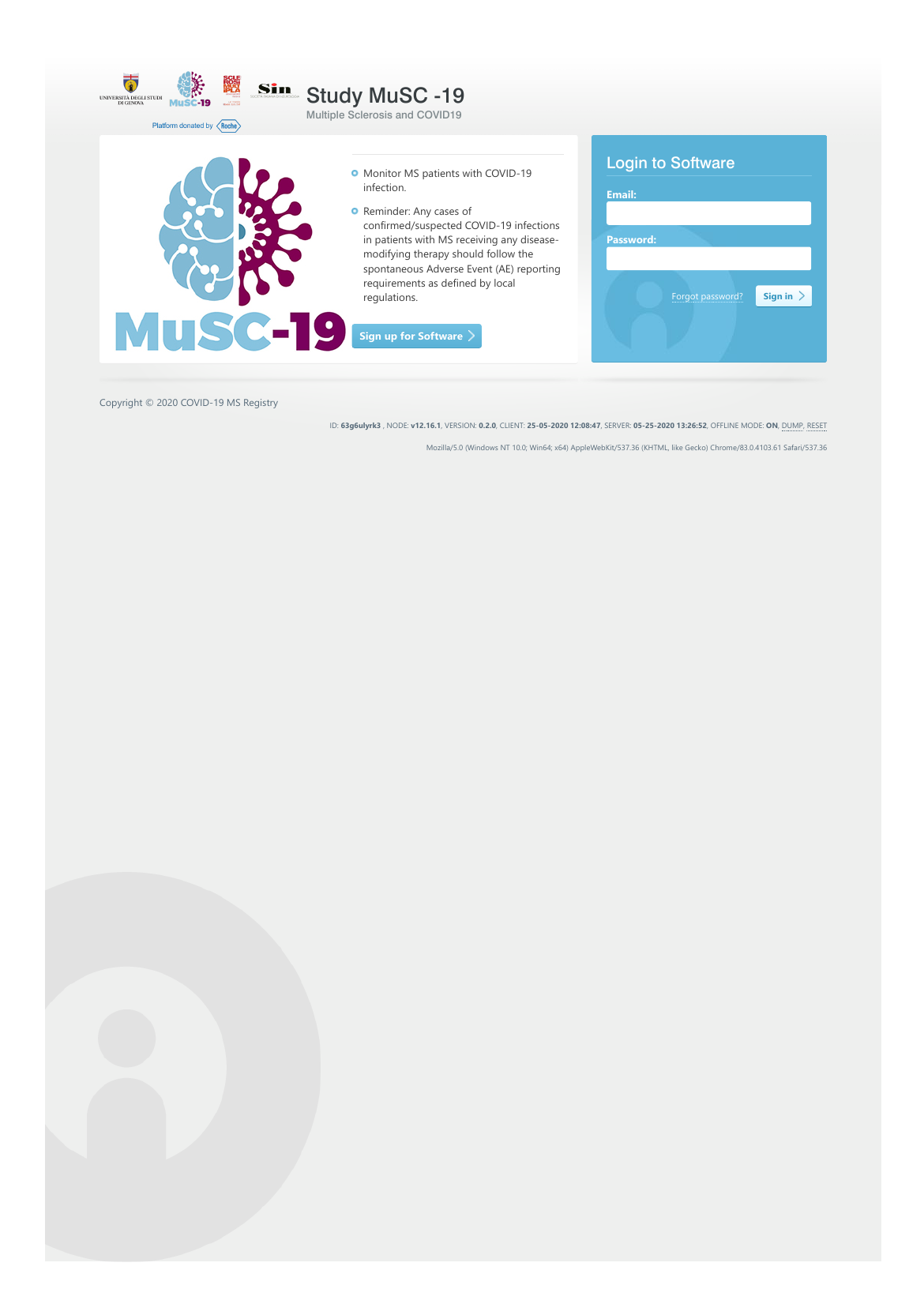 Agostino NozzolilloMultiple Sclerosis Center Neurology Department IRCCS San Raffaele Hospital MilanAlessandra BellacosaCentro Sclerosi Multipla, UO Neurologia, Ospedale San Giacomo, Monopoli (Bari)Alessandra ProttiCentro Sclerosi Multipla ASST Grande Ospedale Metropolitano Niguarda (Milano)Alessia Di SapioDepartment of Neurology, Regina Montis Regalis Hospital (Mondovì, CN)Alessio SignoriSection of Biostatistics, Department of Health Sciences, University of Genova, Genova, ItalyAlfredo PetroneOspedale Annunziata (Cosenza)Alvino BiseccoMS Center I Division of Neurology, Department of Advanced Medical and Surgical Sciences, University of Campania (Napoli)Aniello IovinoDepartment of neuroscience, reproductive science and odontostomatology (Napoli)Anna DuttoAmbulatorio "Sclerosi Multipla" ospedale "SS.Annunziata" (Savigliano, CN)Anna Maria RepiceCentro Sclerosi Multipla Neurologia II AOU Careggi (Firenze)Antonella ConteMultiple Sclerosis Center, Policlinico Umberto I. Department of Human Neuroscience, Sapienza, University of Rome (Roma)IRCCS Neuromed, Pozzilli (IS)Antonio BertolottoRegional Referral Multiple Sclerosis Centre, Dept. Of Neurology, University Hospital San Luigi (Orbassano, TO)Antonio BoscoClinica Neurologica, ASUGI (Trieste)Antonio GalloMS Center I Division of Neurology, Department of Advanced Medical and Surgical Sciences, University of Campania (Napoli)Antonio ZitoMultiple Sclerosis Center, IRCCS Mondino Foundation (Pavia)Arianna SartoriClinica Neurologica, ASUGI (Trieste)Bruno GiomettoOspedale Santa Chiara, Trento. UO Neurologia (Trento)Carla TortorellaDept. of Neurosciences, San Camillo Forlanini Hospital, RomeCarlo AntozziCentro Sclerosi Multipla, Fondazione IRCCS Istituto Neurologico "Carlo Besta", MilanoCarlo PozzilliMS Center S.Andrea Hospital University of Rome “La Sapienza”Chiara Rosa MancinelliCentro Sclerosi Multipla ASST Spedali Civili di BresciaChiara ZanettaMultiple Sclerosis Center Neurology Department IRCCS San Raffaele Hospital MilanChristian CordanoUCSF Weill Institute for Neurosciences, San Francisco, CA, USACinzia CordioliCentro Sclerosi Multipla ASST Spedali Civili di Brescia, Montichiari, ItalyCinzia ScandellariIRCCS Istituto Scienze Neurologiche di Bologna, UOSI Riabilitazione Sclerosi Multipla, BolognaClara GuaschinoCentro Sclerosi Multipla, ASST della Valle Olona, Ospedale di GallarateClaudio GasperiniDept. of Neurosciences, San Camillo Forlanini Hospital, RomeClaudio SolaroCRRF "Mons.L.Novarese" (Moncrivello, VC)Cristina FiorettiCentro Sclerosi Multipla (Livorno)Daiana BezziniAISM Rehabilitation Center, Italian MS Society, PadovaDamiano MarastoniThe Multiple Sclerosis Center of University Hospital of Verona, Dept.of Neuroscience, Biomedicine e MovementDamiano PaolicelliDepartment of Basic Medical Sciences, Neurosciences and Sense Organs, University of Bari Aldo Moro (Bari)Domizia VecchioNeurology Unit, Department of Translational Medicine, University of Piemonte Orientale (Novara)Doriana LandiMultiple Sclerosis Center and research unit, Fondazione Policlinico di Tor Vergata, Rome, Italy.Department of Systems Medicine, Tor Vergata University, Rome, ItalyElisabetta BucciantiniAmbulatorio "Sclerosi Multipla" ospedale "SS.Annunziata" (Savigliano, CN)Elisabetta PedrazzoliAISM Rehabilitation Center, Italian MS Society, PadovaElisabetta SignorielloCentro per la Sclerosi Multipla II Clinica Neurologica Università della Campania (Napoli)Elvira SbragiaDepartment of Neuroscience, Rehabilitation, Ophthalmology, Genetics, Maternal and Child Health (DINOGMI), University of Genova, Genova, Italy.Emanuela Laura SusaniCentro Sclerosi Multipla ASST Grande Ospedale Metropolitano Niguarda (Milano)Erica CurtiUnit of Neurosciences Department of Medicine and Surgery University of Parma, Parma, ItalyEva MilanoOspedale Maria Vittoria (Torino)Fabiana MarinelliMS Center Fabrizio Spaziani Hospital, Frosinone, ItalyFederico CamilliIRCCS Istituto Scienze Neurologiche di Bologna, UOSI Riabilitazione Sclerosi Multipla, BolognaFilippo Martinelli BoneschiNeurology Unit and MS Centre, Fondazione IRCCS Ca' Granda Ospedale Maggiore Policlinico.Dino Ferrari Centre, Neuroscience Section, Department of Pathophysiology and Transplantation (DEPT), University of MilanFlora GovoneDepartment of Neurology, Regina Montis Regalis Hospital (Mondovì, CN)Francesca BovisSection of Biostatistics, Department of Health Sciences, University of Genova, Genova, ItalyFrancesca CalabriaNeurologia A, Azienda Ospedaliera Universitaria Integrata VeronaFrancesca CaleriMultiple Sclerosis Center, Neurology Department F. Tappeiner Hospital Merano (BZ)Francesca RinaldiMultiple Sclerosis Centre of Veneto Region, University Hospital of PadovaFrancesca VitettaDepartment of Neurosciences, University of Modena and Reggio EmiliaFrancesco CoreaNeurologia Ospedale S. Giovanni Battista, FolignoFrancesco CrescenzoThe Multiple Sclerosis Center of University Hospital of Verona, Dept.of Neuroscience, Biomedicine e MovementFrancesco PattiDepartment of Medical and Surgical Sciences and Advanced Technologies, GF Ingrassia, University of CataniaCentro Sclerosi Multipla, Policlinico Catania, University of CataniaFrancesco Teatini, Giulietta TabiadonAmbulatorio Dedicato Sclerosi Multipla Ospedale San Maurizio di BolzanoFranco GranellaUnit of Neurosciences Department of Medicine and Surgery University of Parma, Parma, ItalyGiacomo BoffaDepartment of Neuroscience, Rehabilitation, Ophthalmology, Genetics, Maternal and Child Health (DINOGMI), University of Genova, Genova, Italy.Giacomo LusCentro per la Sclerosi Multipla II Clinica Neurologica Università della Campania (Napoli)Giampaolo BrichettoAISM Rehabilitation Center, Italian MS Society, GenoaGiancarlo ComiInstitute of Experimental Neurology, IRCCS Ospedale San Raffaele, MilanoGioacchino TedeschiDepartment of Advanced Medical and Surgical Sciences, University of Campania, Napoli, ItalyGiorgia Teresa ManiscalcoMultiple Sclerosis Center "A. Cardarelli", Naples, ItalyGiovanna BorrielloMS Center S.Andrea Hospital University of Rome “La Sapienza”Giovanna De LucaMultiple Sclerosis Centre, Neurology Unit, “SS. Annunziata” University Hospital, Chieti, ItalyGiovanna KonradAISM Rehabilitation Center, Italian MS Society, AostaGiovanna VaulaAOU Città della Salute e della Scienza di Torino.Girolama Alessandra MarfiaMultiple Sclerosis Center and research unit, Fondazione Policlinico di Tor Vergata, Rome, Italy.Department of Systems Medicine, Tor Vergata University, Rome, ItalyGiulia MallucciMultiple Sclerosis Center, IRCCS Mondino Foundation (Pavia)Giuseppe LiberatoreNeuromuscular and Neuroimmunology Service, Humanitas Clinical and Research Institute (Rozzano, MI)Giuseppe SalemiUniversità di Palermo; Dipartimento di Biomedicina, Neuroscienze e Diagnostica avanzataGiuseppina MieleUOC II Neurologia, Dipartimento di Scienze Mediche e chirurgiche avanzate, Università della Campania "Luigi Vanvitelli"Grazia SibiliaNeurology Department MS Center, ASL Napoli 1 Centro, Naples, ItalyIlaria PesciCentro Sclerosi Multipla FidenzaIrene SchiavettiDepartment of Health Sciences, University of Genova, ItalyLaura BrambillaCentro Sclerosi Multipla, Fondazione IRCCS Istituto Neurologico "Carlo Besta", MilanoLeonardo LopianoUniversity of TurinLeonardo SinisiNeurology Department MS Center, ASL Napoli 1 Centro, Naples, ItalyLivia PasqualiDepartment of Clinical and Experimental Medicine, Neurology Unit, University of Pisa, Pisa, ItalyLorenzo SaracenoCentro Sclerosi Multipla ASST Grande Ospedale Metropolitano Niguarda (Milano)Luca CarmiscianoDepartment of Health Sciences, University of Genova, ItalyLuca ChiveriASST Ovest Milanese Ospedale di Legnano (Legnano, MI)Luca MancinelliUOC Neurologia Ospedale "M. Bufalini" CesenaLucia MoiolaDepartment of Neurology, Multiple Sclerosis Center, IRCCS Ospedale San Raffaele, Milan, ItalyLuigi M.E. GrimaldiFondazione Istituto G. Giglio, Cefalú (Palermo)Luisa Maria CaniattiCentro Sclerosi Multipla, Azienda Ospedale Università Sant’Anna Cona FerraraMarco CapobiancoRegional Referral Multiple Sclerosis Centre, Dept. of Neurology, University Hospital San Luigi, Orbassano (Torino), ItalyMarco Della CavaAISM Rehabilitation Center, Italian MS Society, VicenzaMarco OnofrjDepartment of Neuroscience, Imaging and Clinical Science, and Aging Research Centre, G. d'Annunzio University of Chieti, Pescara, Chieti, ItalyMarco RovarisIRCCS Fondazione Don Carlo Gnocchi (Milano)Marco SalvettiDepartment of Neuroscience, Mental Health and Sensory Organs, Sapienza University of Rome, Rome, ItalyUnit of Neurology, IRCCS Neuromed, Pozzilli, Isernia, ItalyMarco VercellinoA.O.U. Città della Salute e della Scienza di TorinoMargherita Monti BragadinAISM Rehabilitation Center, Italian MS Society, GenoaMaria BuccafuscaCentro Sclerosi Multipla. UOC Neurologia e malattie neuromuscolari. Dipartimento Emergenza AOU Policlinico Gaetano Martino, MessinaMaria Chiara BuscarinuDepartment of Neurosciences, Mental Health and Sensory Organs Sapienza University, S. Andrea Hospital (Roma)Maria Grazia CelaniSC di Neurofisiopatologia, Azienda Ospedaliera di PerugiaMaria Grazia GrassoSanta Lucia Foundation IRCCS, MS Center (Roma)Maria Laura StromilloDepartment of Medicine, Surgery and Neuroscience, University of SienaMaria PetraccaDepartment of Neurosciences, Reproductive and Odontostomatological Sciences, University of Naples Federico II, Naples, ItalyMaria Pia AmatoDepartment NEUROFARBA, University of FlorenceIRCCS Fondazione Don Carlo Gnocchi, Florence, ItalyMaria Pia SormaniDepartment of Health Sciences, University of Genova, ItalyIRCCS Ospedale Policlinico San Martino, Genoa, ItalyMaria Rita L'EpiscopoCentro Sclerosi Multipla Ospedale San Lazzaro, AlbaMaria SessaDepartment of Neurology and Multiple Sclerosis Center, ASST “Papa Giovanni XXIII”, BergamoMaria Teresa FerròNeuroimmunology, Center for Multiple Sclerosis, Neurological Department, ASST CremaMaria TrojanoDepartment of Basic Medical Sciences, Neurosciences and Sense Organs, University of Bari, Bari, ItalyMaria Vittoria ErcolaniSC di Neurofisiopatologia, Azienda Ospedaliera di PerugiaMariangela BiancoIRCCS Fondazione Don Carlo Gnocchi (Milano)Marianna Lo ReRegional Referral Multiple Sclerosis Centre, Dept. Of Neurology, University Hospital San Luigi (Orbassano, TO)Marika VianelloOU Neurology TrevisoMarinella ClericoDipartimento di Scienze Cliniche e Biologiche, Università di TorinoMario Alberto BattagliaResearch Department, Italian Multiple Sclerosis Foundation, Genoa, ItalyDepartment of Life Sciences, University of Siena, ItalyMario di NapoliCentro Sclerosi Multipla Rieti (Rieti)Marta PonzanoSection of Biostatistics, Department of Health Sciences, University of Genova, Genova, ItalyMarta RadaelliDepartment of Neurology and Multiple Sclerosis Center, ASST “Papa Giovanni XXIII”, Bergamo, ItalyMarta Zaffira ContiDepartment of Neurology and Multiple Sclerosis Center, ASST “Papa Giovanni XXIII”, BergamoMassimiliano CalabreseThe Multiple Sclerosis Center of University Hospital of Verona, Dept.of Neuroscience, Biomedicine e MovementMassimiliano MirabellaFondazione Policlinico Universitario Agostino Gemelli IRCCS. Università Cattolica del Sacro Cuore, sede di RomaMassimo FilippiMultiple Sclerosis Center Neurology Department IRCCS San Raffaele Hospital MilanMatilde IngleseDepartment of Neuroscience, Rehabilitation, Ophthalmology, Genetics, Maternal and Child Health (DINOGMI), University of Genova, Genova, ItalyOspedale Policlinico San Martino IRCCS, Genova, ItalyMatteo LucchiniFondazione Policlinico Universitario Agostino Gemelli IRCCS. Università Cattolica del Sacro Cuore, sede di RomaMatteo PozzatoUniversity of MilanMaura Chiara DanniCentro Sclerosi Multipla Ospedali Riuniti AnconaMauro ZaffaroniCentro Sclerosi Multipla, ASST della Valle Olona, Ospedale di GallarateMauro ZampoliniNeurologia Ospedale S. Giovanni Battista, FolignoMichela PonzioAISM Rehabilitation Center, Italian MS Society, GenoaMilena De RizMS Center, Fondazione IRCCS Ca' Granda Ospedale Maggiore Policlinico.Dino Ferrari Centre, University of Milan.Nicola De RossiCentro Sclerosi Multipla ASST Spedali Civili di Brescia, Montichiari, ItalyNicola De StefanoDepartment of Medicine, Surgery and Neuroscience, University of SienaPaola CavallaCentro Sclerosi Multipla, A.O.U. Città della Salute e della Scienza di TorinoPaola De MitriMultiple Sclerosis Center, Ospedale Guglielmo da SalicetoPaola GrossiNeuroimmunology, Center for Multiple Sclerosis, Neurological Department, ASST CremaPaola ZaratinResearch Department, Italian Multiple Sclerosis Foundation, Genoa, ItalyPaolo ConfalonieriCentro Sclerosi Multipla, Fondazione IRCCS Istituto Neurologico "Carlo Besta", MilanoPaolo GalloMultiple Sclerosis Centre of Veneto Region, University Hospital of PadovaPaolo ImmovilliMultiple Sclerosis Center, Ospedale Guglielmo da Saliceto, Piacenza, ItalyPaolo RagoneseUniversità di Palermo; Dipartimento di Biomedicina, Neuroscienze e Diagnostica avanzataPatrizia SolaDepartment of Neurosciences, University of Modena and Reggio EmiliaPietro AnnovazziCentro Sclerosi Multipla, ASST della Valle Olona, Ospedale di GallaratePietro IaffaldanoDepartment of Basic Medical Sciences, Neurosciences and Sense Organs, University of Bari Aldo Moro (Bari)Raffaele NardoneParacelsus Medical University, Department of Neurology, Salisburgo (AU)Raffaella CerquaCentro Sclerosi Multipla Ospedali Riuniti AnconaRaffaella ClericiValduce Hospital, Department of Neurology, ComoRoberta LanzilloDepartment of Neurosciences, Reproductive and Odontostomatological Sciences, University of Naples Federico II, Naples, ItalyRoberta MottaAISM Rehabilitation Center, Italian MS Society, GenoaRoberto BalgeraMS Center, ASST Lecco, Lecco, Italy.Roberto BergamaschiMultiple Sclerosis Center, IRCCS Mondino Foundation (Pavia)Rocco TotaroDemyelinating Disease Center, San Salvatore Hospital, L'Aquila, ItalyRosa IodiceDepartment of neuroscience, reproductive science and odontostomatology (Napoli)Ruggero CapraCentro Sclerosi Multipla ASST Spedali Civili di BresciaSabrina MarangoniOspedale Santa Chiara, Trento. UO Neurologia (Trento)Sabrina RealmutoUOC di Neurologia e Stroke Unit, AOOR Villa Sofia Cervello (Palermo)Salvatore CottoneMultiple Sclerosis Center, U.O.C. Dep. of NeurologyStroke Unit A.R.N.A.S Civico PalermoSara MontepietraIRCSS AUSL Reggio Emilia UOC di NeurologiaSarah RasiaCentro Sclerosi Multipla ASST Spedali Civili di BresciaSebastiano ArenaDepartment GF Ingrassia, University of Catania, Centro Sclerosi Multipla, Policlinico CataniaSebastiano BucelloP.O. Muscatello (Augusta, SR)Silvia BanfiAISM Rehabilitation Center, Italian MS Society, ComoSimona BonavitaUOC II Neurologia, Dipartimento di Scienze Mediche e chirurgiche avanzate, Università della Campania "Luigi Vanvitelli"Simona MalucchiRegional Referral Multiple Sclerosis Centre, Dept. Of Neurology, University Hospital San Luigi (Orbassano, TO)Simone ToniettiCentro Sclerosi Multipla Ospedale San Carlo Borromeo (Milano)Stefano VollaroMultiple Sclerosis Center, Ospedale Guglielmo da SalicetoSusanna CorderaCentro Sclerosi Multipla della SC neurologia e stroke unit dell’AUSL della Valle d' AostaUmberto AgugliaDepartment of Medical and Surgical Sciences, Magna Graecia University of Catanzaro, ItalyGreat Metropolitan Hospital, Reggio Calabria, ItalyValentina Torri ClericiCentro Sclerosi Multipla, Fondazione IRCCS Istituto Neurologico "Carlo Besta", MilanoValeria BarcellaDepartment of Neurology and Multiple Sclerosis Center, ASST “Papa Giovanni XXIII”, BergamoValeria BergamaschiAISM Rehabilitation Center, Italian MS Society, VicenzaVincenzo Brescia MorraDepartment of Neurosciences, Reproductive and Odontostomatological Sciences, University of Naples Federico II, Naples, ItalyVincenzo DattolaDepartment of Medical and Surgical Sciences, Magna Graecia University of Catanzaro, ItalyGreat Metropolitan Hospital, Reggio Calabria, ItalyVittorio ManteroMS Center, ASST Lecco, Lecco, Italy.CentersPatients*01 - Centro Sclerosi Multipla ASST Spedali Civili di Brescia (Montichiari, BS)11302- Multiple Sclerosis Center, IRCCS Mondino Foundation (Pavia)1503 - Multiple Sclerosis Center, Policlinico Umberto I, Department of Human Neuroscience, Sapienza, University of Rome (Roma)104 - Centro Sclerosi Multipla della SC neurologia e stroke unit dell’ausl della Valle d' Aosta (Aosta)405 - Department of Neuroscience, Rehabilitation, Ophthalmology, Genetics, Maternal and Child Health (DINOGMI), University of Genova (Genova)2606 - Centro Sclerosi Multipla U.O.C. Neurologia con Stroke Unit A.R.N.A.S Civico (Palermo)207 - San Raffaele Hospital (Milano)8808 - Multiple Sclerosis Center, University Hospital of Verona (Verona)1509 - Centro Sclerosi Multipla Fidenza (Fidenza, PR)1210 - Multiple Sclerosis Center, Ospedale Guglielmo da Saliceto (Piacenza)2311 - Centro Sclerosi Multipla, ASST della Valle Olona, Ospedale di Gallarate (Gallarate, VA)1912 - Multiple Sclerosis Centre of Veneto Region (Padova)713 - IRCCS Istituto Scienze Neurologiche di Bologna, UOSI Riabilitazione Sclerosi Multipla (Bologna)1014 - Multiple Sclerosis Center and research unit, Fondazione Policlinico di Tor Vergata, Rome, Italy (Roma)415 - Neuroimmunology, Center for Multiple Sclerosis, Neurological Department, ASST Crema (Crema, CR)816 - Centro Sclerosi Multipla San Camillo Forlanini (Roma)417 - UOC II Neurologia Università della Campania "Luigi Vanvitelli" (Napoli)418 - Centro Sclerosi Multipla Ospedali Riuniti Ancona (Ancona)319 - Valduce Hospital, Department of Neurology (Como)520 - Azienda Ospedaliero-Universitaria di Parma (Parma)1221 - Department of Neurology and Multiple Sclerosis Center, ASST “Papa Giovanni XXIII” (Bergamo)9022 - Fondazione IRCCS Ca' Granda Ospedale Maggiore Policlinico (Milano)1123 - Università di Palermo; Dipartimento di Biomedicina, Neuroscienze e Diagnostica avanzata (Palermo)424 - Regional Referral Multiple Sclerosis Centre, Dept. of Neurology, University Hospital San Luigi (Orbassano, TO)1826 - Neurologia A, Azienda Ospedaliera Universitaria Integrata Verona (Verona)327- Unità Operativa di Neurologia dell'Ospedale San Raffaele Giglio di Cefalù (Palermo)128 - S.O. Centro Sclerosi Multipla, U.O. Neurologia IV, Fondazione IRCCS Istituto Neurologico "Carlo Besta" (Milano)5729 - Department of Neurology, Regina Montis Regalis Hospital (Mondovì, CN)430 - Reggio Emilia multiple sclerosis center (Reggio Emilia)231 - Multiple Sclerosis Center (Merano, BZ)532 - Dipartimento di Scienze Cliniche e Biologiche (Torino)233 - Multiple Sclerosis Center, University of Naples Federico II (Napoli)1834 - Università degli Studi di Messina (Messina)635 - Centro Sclerosi Multipla, A.O.U. Città della Salute e della Scienza di Torino (Torino)1436 - AOU Careggi Riabilitazione Neurologia (Firenze)237 - Centro Malattie Demielinizzanti (Modena)338 - Centro SM del G.O.M. (Reggio Calabria)439 - Centro Sclerosi Multipla, azienda ospedale università s. Anna Cona Ferrara (Ferrara)140 - Multiple Sclerosis Centre SS Annunziata Hospital University Chieti (Chieti)1041 - Department of Medicine, Surgery and Neuroscience, University of Siena (Siena)342 - Ambulatorio "Sclerosi Multipla" ospedale "SS.Annunziata" Savigliano (CUNEO) (Savigliano, CN)343 - Centro Sclerosi Multipla (Foligno, PG)444 - UOC di Neurologia e Stroke Unit, AOOR Villa Sofia-Cervello (Palermo)145 - MS Center - I Division of Neurology, Department of Advanced Medical and Surgical Sciences, University of Campania (Napoli)747 - Centro Sclerosi Multipla Ospedale Spaziani (Frosinone)248 - Centro Sclerosi Multipla (Livorno)349 - Centro Malattie Demielinizzanti (L'Aquila)250 - Neurology Unit, Department of Translational Medicine, University of Piemonte Orientale (Novara)251 - IRCCS Fondazione Don Carlo Gnocchi (Milano)852 - UOS Sclerosi Multipla - Fondazione Policlinico Universitario Agostino Gemelli IRCCS (Roma)353 - SC Neurologia 2U AOU Città della salute e della Scienza di Torino (Torino)454 - Department GF Ingrassia, University of Catania, Centro Sclerosi Multipla, Policlinico Catania (Catania)655 - Santa Lucia Foundation IRCCS, MS Center (Roma)156 - Ospedale Santa Chiara, Trento. UO Neurologia (Trento)357 - ASST Ovest Milanese Ospedale di Legnano (Legnano, MI)158 - Centro Sclerosi Multipla, UO Neurologia, Ospedale San Giacomo, Monopoli (Bari)159 - Clinica Neurologica, ASUGI (Trieste)560 - Ospedale Maria Vittoria (Torino)162 - Centro Sclerosi Multipla- ASST Grande Ospedale Metropolitano Niguarda (Milano)2163 - AISM Rehabilitation Center, Italian MS Society, Genoa (Genova)3764 - AISM Rehabilitation Center, Italian MS Society, Padova (Padova)2165 - AISM Rehabilitation Center, Italian MS Society, Vicenza (Vicenza)2366 - AISM Rehabilitation Center, Italian MS Society, Como (Como)667 - AISM Rehabilitation Center, Italian MS Society, Aosta (Aosta)168 - Centro Provinciale SM Ospedale San Paolo ASL Napoli 1 Centro (Napoli)469 - Neurologia e centro per l'epilessia (Napoli)370 - Centro Sclerosi Multipla ospedale San Lazzaro (Alba, CN)172 - Department of Basic Medical Sciences, Neurosciences and Sense Organs, University of Bari Aldo Moro (Bari)375 - P.O. Muscatello (Augusta, SR)278 - Istituti Clinici Humanitas (Rozzano, MI)279 - S. Andrea (Roma)480 - Centro Sclerosi Multipla Ospedale San Carlo Borromeo (Milano)181 - OU Neurology Treviso (Treviso)182 - Centro Sclerosi Multipla Ospedale Bufalini (Cesena)183 - Centro Sclerosi Multipla Rieti (Rieti)285 - Centro Malattie Demielinizzanti, U.O. Neurologia, Azienda Ospedaliero Universitaria Pisana (Pisa)286 - SC di Neurofisiopatologia, Azienda Ospedaliera di Perugia (Perugia)387 - CRRF "Mons.L.Novarese" (Moncrivello,  VC)189 - Ospedale Annunziata (Cosenza)190 - MS Center, ASST Lecco (Lecco)1693 - Centro per la Sclerosi Multipla II Clinica Neurologica Università della Campania (Napoli)794 - Ambulatorio Dedicato Sclerosi Multipla - Ospedale San Maurizio di Bolzano (Bolzano)596 - Centro Sclerosi Multipla- Azienda Ospedaliera Sant’Andrea (Roma)199 - Centro Regionale di Diagnosi e Terapia della Sclerosi Multipla A. Cardarelli (Napoli)1100 - Centro Sclerosi Multipla Neurologia II AOU Careggi (Firenze)1* Seventeen (17) patients were asymptomatic; therefore, they were excluded from the analysis.* Seventeen (17) patients were asymptomatic; therefore, they were excluded from the analysis.RegionnFrequencyLombardia45553,9Veneto698,2Emilia Romagna637,5Liguria637,5Piemonte485,7Campania425,0Sicilia222,6Lazio202,4Trentino Alto Adige131,5Abruzzo121,4Toscana101,2Umbria6,7Friuli Venezia Giulia5,6Val d'Aosta5,6Calabria4,5Puglia4,5Marche3,4VariableOR (95% C.I.)pOther therapies1 (ref)antiCD20: <3 months since last infusion2.77 (1.31-5.85)0.012antiCD20: >=3 months since last infusion2.05 (0.97-4.28)0.023Other therapies1 (ref)antiCD20: therapy since =<6 months1.65 (0.56-4.90)0.36antiCD20: therapy since 6-12 months2.24 (0.91-5.55)0.08antiCD20: therapy >12 months2.98 (1.37-6.46)0.006*Model run on 844 patients. AntiCD20= Ocrelizumab or Rituximab. Comparison is vs other therapies or no therapy.OR = odds ratio*Model run on 844 patients. AntiCD20= Ocrelizumab or Rituximab. Comparison is vs other therapies or no therapy.OR = odds ratio*Model run on 844 patients. AntiCD20= Ocrelizumab or Rituximab. Comparison is vs other therapies or no therapy.OR = odds ratioMultivariable Analysis*, n=279Multivariable Analysis*, n=279VariableOR (95% C.I.)pAge (years)1.05 (1.02-1.08)0.002Sex (Female vs Male)0.76 (0.42-1.35)0.35MS type (Progressive vs RR)1.10 (0.38-3.18)0.86EDSS1.16 (0.95-1.43)0.15Disease duration (years)1.00 (0.96-1.03)0.65BMI0.98 (0.93-1.04)0.51Presence of comorbidities0.93 (0.58-1.47)0.74Methylprednisolone 1 month before symptoms onset4.55 (1.11-18.53)0.035Disease modifying therapy     No therapy** 1 (ref)     Interferon0.53 (0.13-2.18)0.37     Glatiramer-Acetate0.48 (0.11-2.15)0.34     Teriflunomide0.74 (0.24-2.26)0.59     Dimethyl-fumarate0.71 (0.26-1.96)0.51     Natalizumab0.63 (0.17-2.27)0.48     Fingolimod1.21 (0.43-3.39)0.72     Ocrelizumab or Rituximab (antiCD20)2.62 (0.99-7.09)0.05     Other0.47 (0.10-2.15)0.33VariableMultivariable AnalysisVariableOR (95% C.I.)pSensitivity: Leave-one-out (Brescia) (n=736)Methylprednisolone 1 month before symptoms3.63 (1.39-9.43)0.008Disease modifying therapyOther therapies1 (ref)anti-CD202.03 (1.19-3.73)0.02Sensitivity: Leave-one-out (Bergamo) (n=754)Methylprednisolone 1 month before symptoms4.37 (1.87-10.16)0.001Disease modifying therapyOther therapies1 (ref)anti-CD202.36 (1.33-4.17)0.003Sensitivity: Leave-one-out (Milan HSR) (n=756)Methylprednisolone 1 month before symptoms4.73 (2.01-11.11)<0.001Disease modifying therapyOther therapies1 (ref)anti-CD202.37 (1.35-4.15)0.003Multivariable AnalysisMultivariable AnalysisVariableOR (95% C.I.)pAge (years)1.04 (1.02 – 1.07)0.002Sex (Female vs Male)0.68 (0.40 – 1.13)0.14EDSS1.02 (0.85 – 1.23)0.80Disease duration (years)1.01 (0.98 – 1.05)0.41BMI0.98 (0.93 – 1.04)0.59Presence of comorbidities0.97 (0.52 – 1.78)0.91Methylprednisolone 1 month before symptoms onset5.27 (2.04 – 13.64)0.001Disease modifying therapyNo therapy 1 (ref)Ocrelizumab or Rituximab (antiCD20)2.87 (1.09 – 7.53)0.033Natalizumab 1.42 (0.56 – 3.62)0.47Fingolimod1.31 (0.47 – 3.68)0.61Dimethyl-fumarate1.11 (0.45 – 2.74)0.82Teriflunomide0.80 (0.27 – 2.34)0.68Glatiramer-Acetate0.83 (0.27 – 2.57)0.74Interferon0.69 (0.23 – 2.09)0.51Other0.34 (0.04 – 2.95)0.33Multivariable Analysis*Multivariable Analysis*VariableOR (95% C.I.)pAge (years)1.07 (1.03 – 1.10)< 0.001Sex (Female vs Male)0.92 (0.54 - 1.56) 0.75MS type (Progressive vs RR)2.19 (0.89 – 5.34)0.09EDSS0.85 (0.70 – 1.02)0.08Disease duration (years)1.01 (0.98 – 1.04)0.47BMI1.00 (0.99 – 1.00)0.95Presence of comorbidities1.08 (0.61 – 1.93)0.78Methylprednisolone 1 month before symptoms onset6.49 (2.29 – 18.39)<0.001Disease modifying therapyNo therapy**1 (ref)Ocrelizumab or Rituximab (antiCD20)2.69 (1.13 – 6.40)0.026Natalizumab 0.91 (0.28 – 2.90)0.87Fingolimod1.45 (0.62 – 3.42)0.39Dimethyl-fumarate0.80 (0.31 – 2.09)0.65Teriflunomide1.27 (0.46 – 3.51)0.64Glatiramer-Acetate0.33 (0.09 – 1.30)0.11Interferon0.57 (0.17 – 1.94)0.37Other0.55 (0.11 – 2.66)0.46Endpoint: Death, n=844Endpoint: Death, n=844Endpoint: Death, n=844VariableOR (95% C.I.)pMethylprednisolone use 2.88 (0.18-45.94)0.45antiCD202.93 (0.43-19.99)0.27Endpoint: ICU or death, n=844Methylprednisolone use 6.66 (2.05-20.03)0.002antiCD201.91 (0.80-4.66)0.16AntiCD20= Ocrelizumab or Rituximab. Comparison is vs other therapies or no therapy. ICU= Intensive Care UnitOR = odds ratioAntiCD20= Ocrelizumab or Rituximab. Comparison is vs other therapies or no therapy. ICU= Intensive Care UnitOR = odds ratioAntiCD20= Ocrelizumab or Rituximab. Comparison is vs other therapies or no therapy. ICU= Intensive Care UnitOR = odds ratioUnivariable Analysisn=844Univariable Analysisn=844Multivariable Analysis*n=844Multivariable Analysis*n=844VariableOR (95% C.I.)pOR (95% C.I.)pDisease modifying therapy     Dimethyl-fumarate **1 (ref) 1 (ref)     Interferon0.92 (0.39-2.19)0.850.60 (0.24-1.55)0.27     Glatiramer-Acetate0.87 (0.35-2.17)0.770.68 (0.26-1.78)0.59     Teriflunomide1.25 (0.54-2.90)0.600.77 (0.31-1.87)0.56     Natalizumab0.93 (0.41-2.15)0.871.16 (0.49-1.77)0.73     Fingolimod1.42 (0.69-2.92)0.341.07 (0.49-1.87)0.64     Ocrelizumab or Rituximab (antiCD20)2.65 (1.38-5.10)0.0032.11 (1.03-4.33)0.04     No therapy2.81 (1.56-5.08)0.0010.89 (0.44-1.83)0.75     Other1.16 (0.41-2.15)0.790.63 (0.20-2.00)0.44*The multivariable analysis is adjusted for macro-region (Lombardia, Northern Italy including Veneto, Emilia-Romagna, Piemonte, Liguria, and rest of Italy), age, sex, progressive MS, EDSS, disease duration, BMI, presence of comorbidities, recent methylprednisolone use.**Dimethyl-fumarate was chosen as the reference class		OR = odds ratio*The multivariable analysis is adjusted for macro-region (Lombardia, Northern Italy including Veneto, Emilia-Romagna, Piemonte, Liguria, and rest of Italy), age, sex, progressive MS, EDSS, disease duration, BMI, presence of comorbidities, recent methylprednisolone use.**Dimethyl-fumarate was chosen as the reference class		OR = odds ratio*The multivariable analysis is adjusted for macro-region (Lombardia, Northern Italy including Veneto, Emilia-Romagna, Piemonte, Liguria, and rest of Italy), age, sex, progressive MS, EDSS, disease duration, BMI, presence of comorbidities, recent methylprednisolone use.**Dimethyl-fumarate was chosen as the reference class		OR = odds ratio*The multivariable analysis is adjusted for macro-region (Lombardia, Northern Italy including Veneto, Emilia-Romagna, Piemonte, Liguria, and rest of Italy), age, sex, progressive MS, EDSS, disease duration, BMI, presence of comorbidities, recent methylprednisolone use.**Dimethyl-fumarate was chosen as the reference class		OR = odds ratio*The multivariable analysis is adjusted for macro-region (Lombardia, Northern Italy including Veneto, Emilia-Romagna, Piemonte, Liguria, and rest of Italy), age, sex, progressive MS, EDSS, disease duration, BMI, presence of comorbidities, recent methylprednisolone use.**Dimethyl-fumarate was chosen as the reference class		OR = odds ratioDMT1DMT2Variablemean1mean2SDStandardized Mean Differencep-valueNo therapyInterferonAge45.51146.43112.0590.0760.631No therapyInterferonFemales76.576.445.60.0020.989No therapyInterferonMales23.523.645.60.0020.989No therapyInterferonRR MS81.591.330.30.3240.07No therapyInterferonProgressive MS18.58.730.30.3240.07No therapyInterferonEDSS2.7952.4932.0810.1450.363No therapyInterferonDisease duration11.82311.3548.6270.0540.722No therapyInterferonBMI23.38523.6264.5530.0530.729No therapyInterferonNo comorbidities78.576.639.70.0490.765No therapyInterferonComorbidities21.523.439.70.0490.765No therapyInterferonNo Methylprednisolone96.296.715.50.0330.87No therapyInterferonMethylprednisolone3.83.315.50.0330.87No therapyGlatiramer AcetateAge45.51145.85912.0590.0290.867No therapyGlatiramer AcetateFemales76.573.945.60.0570.703No therapyGlatiramer AcetateMales23.526.145.60.0570.703No therapyGlatiramer AcetateRR MS81.588.230.30.2220.343No therapyGlatiramer AcetateProgressive MS18.511.830.30.2220.343No therapyGlatiramer AcetateEDSS2.7952.5312.0810.1270.474No therapyGlatiramer AcetateDisease duration11.82311.5648.6270.030.852No therapyGlatiramer AcetateBMI23.38523.8844.5530.110.453No therapyGlatiramer AcetateNo comorbidities78.582.739.70.1050.482No therapyGlatiramer AcetateComorbidities21.517.339.70.1050.482No therapyGlatiramer AcetateNo Methylprednisolone96.298.715.50.1570.321No therapyGlatiramer AcetateMethylprednisolone3.81.315.50.1570.321No therapyTeriflunomideAge45.51145.47212.0590.0030.984No therapyTeriflunomideFemales76.571.945.60.1020.531No therapyTeriflunomideMales23.528.145.60.1020.531No therapyTeriflunomideRR MS81.592.630.30.3670.096No therapyTeriflunomideProgressive MS18.57.430.30.3670.096No therapyTeriflunomideEDSS2.7952.4712.0810.1560.318No therapyTeriflunomideDisease duration11.82311.0498.6270.090.563No therapyTeriflunomideBMI23.38523.6084.5530.0490.749No therapyTeriflunomide78.577.439.7.3970.0290.855No therapyTeriflunomide21.522.639.7.3970.0290.855No therapyTeriflunomide96.297.515.5.1550.0820.633No therapyTeriflunomide3.82.515.5.1550.0820.633No therapyDimethyl FumarateAge45.51144.32212.0590.0990.451No therapyDimethyl FumarateFemales76.568.345.60.180.173No therapyDimethyl FumarateMales23.531.745.60.180.173No therapyDimethyl FumarateRR MS81.587.230.30.1890.336No therapyDimethyl FumarateProgressive MS18.512.830.30.1890.336No therapyDimethyl FumarateEDSS2.7952.682.0810.0550.732No therapyDimethyl FumarateDisease duration11.82311.3988.6270.0490.703No therapyDimethyl FumarateBMI23.38523.4984.5530.0250.851No therapyDimethyl FumarateNo comorbidities78.580.739.70.0540.701No therapyDimethyl FumarateComorbidities21.519.339.70.0540.701No therapyDimethyl FumarateNo Methylprednisolone96.29815.50.1140.353No therapyDimethyl FumarateMethylprednisolone3.8215.50.1140.353No therapyFingolimodAge45.51141.46112.0590.3360.02No therapyFingolimodFemales76.574.645.60.0410.785No therapyFingolimodMales23.525.445.60.0410.785No therapyFingolimodRR MS81.597.430.30.5260.015No therapyFingolimodProgressive MS18.52.630.30.5260.015No therapyFingolimodEDSS2.7952.4862.0810.1490.282No therapyFingolimodDisease duration11.82310.2528.6270.1820.196No therapyFingolimodBMI23.38523.4744.5530.020.897No therapyFingolimodNo comorbidities78.581.139.70.0650.695No therapyFingolimodComorbidities21.518.939.70.0650.695No therapyFingolimodNo Methylprednisolone96.298.715.50.1590.307No therapyFingolimodMethylprednisolone3.81.315.50.1590.307No therapyNatalizumabAge45.51143.72912.0590.1480.293No therapyNatalizumabFemales76.574.445.60.0470.746No therapyNatalizumabMales23.525.645.60.0470.746No therapyNatalizumabRR MS81.588.730.30.2380.12No therapyNatalizumabProgressive MS18.511.330.30.2380.12No therapyNatalizumabEDSS2.7952.6092.0810.090.484No therapyNatalizumabDisease duration11.82311.7468.6270.0090.949No therapyNatalizumabBMI23.38523.6594.5530.060.629No therapyNatalizumabNo comorbidities78.579.139.70.0140.92No therapyNatalizumabComorbidities21.520.939.70.0140.92No therapyNatalizumabNo Methylprednisolone96.29715.50.050.727No therapyNatalizumabMethylprednisolone3.8315.50.050.727No therapyAntiCD20Age45.51142.22812.0590.2720.052No therapyAntiCD20Females76.568.645.60.1740.25No therapyAntiCD20Males23.531.445.60.1740.25No therapyAntiCD20RR MS81.583.530.30.0660.654No therapyAntiCD20Progressive MS18.516.530.30.0660.654No therapyAntiCD20EDSS2.7952.7162.0810.0380.779No therapyAntiCD20Disease duration11.82310.4818.6270.1560.252No therapyAntiCD20BMI23.38522.7684.5530.1360.274No therapyAntiCD20No comorbidities78.583.739.70.130.337No therapyAntiCD20Comorbidities21.516.339.70.130.337No therapyAntiCD20No Methylprednisolone96.298.615.50.1510.352No therapyAntiCD20Methylprednisolone3.81.415.50.1510.352No therapyOtherAge45.51144.00212.0590.1250.508No therapyOtherFemales76.57245.60.10.599No therapyOtherMales23.52845.60.10.599No therapyOtherRR MS81.575.330.30.2040.371No therapyOtherProgressive MS18.524.730.30.2040.371No therapyOtherEDSS2.7953.2172.0810.2030.291No therapyOtherDisease duration11.82312.6828.6270.10.589No therapyOtherBMI23.38523.0514.5530.0730.704No therapyOtherNo comorbidities78.579.739.70.0290.88No therapyOtherComorbidities21.520.339.70.0290.88No therapyOtherNo Methylprednisolone96.295.215.50.0650.794No therapyOtherMethylprednisolone3.84.815.50.0650.794InterferonGlatiramer AcetateAge46.43145.85912.0590.0470.806InterferonGlatiramer AcetateFemales76.473.945.60.0550.737InterferonGlatiramer AcetateMales23.626.145.60.0550.737InterferonGlatiramer AcetateRR MS91.388.230.30.1020.628InterferonGlatiramer AcetateProgressive MS8.711.830.30.1020.628InterferonGlatiramer AcetateEDSS2.4932.5312.0810.0180.929InterferonGlatiramer AcetateDisease duration11.35411.5648.6270.0240.894InterferonGlatiramer AcetateBMI23.62623.8844.5530.0570.746InterferonGlatiramer AcetateNo comorbidities76.682.739.70.1540.379InterferonGlatiramer AcetateComorbidities23.417.339.70.1540.379InterferonGlatiramer AcetateNo Methylprednisolone96.798.715.50.1230.473InterferonGlatiramer AcetateMethylprednisolone3.31.315.50.1230.473InterferonTeriflunomideAge46.43145.47212.0590.080.67InterferonTeriflunomideFemales76.471.945.60.10.572InterferonTeriflunomideMales23.628.145.60.10.572InterferonTeriflunomideRR MS91.392.630.30.0440.815InterferonTeriflunomideProgressive MS8.77.430.30.0440.815InterferonTeriflunomideEDSS2.4932.4712.0810.0110.955InterferonTeriflunomideDisease duration11.35411.0498.6270.0350.841InterferonTeriflunomideBMI23.62623.6084.5530.0040.983InterferonTeriflunomideNo comorbidities76.677.439.70.020.916InterferonTeriflunomideComorbidities23.422.639.70.020.916InterferonTeriflunomideNo Methylprednisolone96.797.515.50.0480.81InterferonTeriflunomideMethylprednisolone3.32.515.50.0480.81InterferonDimethyl FumarateAge46.43144.32212.0590.1750.265InterferonDimethyl FumarateFemales76.468.345.60.1780.234InterferonDimethyl FumarateMales23.631.745.60.1780.234InterferonDimethyl FumarateRR MS91.387.230.30.1340.486InterferonDimethyl FumarateProgressive MS8.712.830.30.1340.486InterferonDimethyl FumarateEDSS2.4932.682.0810.090.64InterferonDimethyl FumarateDisease duration11.35411.3988.6270.0050.974InterferonDimethyl FumarateBMI23.62623.4984.5530.0280.864InterferonDimethyl FumarateNo comorbidities76.680.739.70.1030.54InterferonDimethyl FumarateComorbidities23.419.339.70.1030.54InterferonDimethyl FumarateNo Methylprednisolone96.79815.50.0810.609InterferonDimethyl FumarateMethylprednisolone3.3215.50.0810.609InterferonFingolimodAge46.43141.46112.0590.4120.015InterferonFingolimodFemales76.474.645.60.0390.812InterferonFingolimodMales23.625.445.60.0390.812InterferonFingolimodRR MS91.397.430.30.2020.218InterferonFingolimodProgressive MS8.72.630.30.2020.218InterferonFingolimodEDSS2.4932.4862.0810.0030.984InterferonFingolimodDisease duration11.35410.2528.6270.1280.437InterferonFingolimodBMI23.62623.4744.5530.0330.853InterferonFingolimodNo comorbidities76.681.139.70.1140.551InterferonFingolimodComorbidities23.418.939.70.1140.551InterferonFingolimodNo Methylprednisolone96.798.715.50.1260.459InterferonFingolimodMethylprednisolone3.31.315.50.1260.459InterferonNatalizumabAge46.43143.72912.0590.2240.175InterferonNatalizumabFemales76.474.445.60.0450.778InterferonNatalizumabMales23.625.645.60.0450.778InterferonNatalizumabRR MS91.388.730.30.0850.605InterferonNatalizumabProgressive MS8.711.330.30.0850.605InterferonNatalizumabEDSS2.4932.6092.0810.0560.736InterferonNatalizumabDisease duration11.35411.7468.6270.0450.78InterferonNatalizumabBMI23.62623.6594.5530.0070.963InterferonNatalizumabNo comorbidities76.679.139.70.0640.714InterferonNatalizumabComorbidities23.420.939.70.0640.714InterferonNatalizumabNo Methylprednisolone96.79715.50.0170.928InterferonNatalizumabMethylprednisolone3.3315.50.0170.928InterferonAntiCD20Age46.43142.22812.0590.3490.035InterferonAntiCD20Females76.468.645.60.1720.303InterferonAntiCD20Males23.631.445.60.1720.303InterferonAntiCD20RR MS91.383.530.30.2580.154InterferonAntiCD20Progressive MS8.716.530.30.2580.154InterferonAntiCD20EDSS2.4932.7162.0810.1070.531InterferonAntiCD20Disease duration11.35410.4818.6270.1010.527InterferonAntiCD20BMI23.62622.7684.5530.1880.232InterferonAntiCD20No comorbidities76.683.739.70.1790.267InterferonAntiCD20Comorbidities23.416.339.70.1790.267InterferonAntiCD20No Methylprednisolone96.798.615.50.1180.506InterferonAntiCD20Methylprednisolone3.31.415.50.1180.506InterferonOtherAge46.43144.00212.0590.2010.335InterferonOtherFemales76.47245.60.0980.629InterferonOtherMales23.62845.60.0980.629InterferonOtherRR MS91.375.330.30.5270.03InterferonOtherProgressive MS8.724.730.30.5270.03InterferonOtherEDSS2.4933.2172.0810.3480.114InterferonOtherDisease duration11.35412.6828.6270.1540.45InterferonOtherBMI23.62623.0514.5530.1260.56InterferonOtherNo comorbidities76.679.739.70.0780.72InterferonOtherComorbidities23.420.339.70.0780.72InterferonOtherNo Methylprednisolone96.795.215.50.0980.73InterferonOtherMethylprednisolone3.34.815.50.0980.73Glatiramer AcetateTeriflunomideAge45.85945.47212.0590.0320.871Glatiramer AcetateTeriflunomideFemales73.971.945.60.0450.805Glatiramer AcetateTeriflunomideMales26.128.145.60.0450.805Glatiramer AcetateTeriflunomideRR MS88.292.630.30.1460.525Glatiramer AcetateTeriflunomideProgressive MS11.87.430.30.1460.525Glatiramer AcetateTeriflunomideEDSS2.5312.4712.0810.0290.886Glatiramer AcetateTeriflunomideDisease duration11.56411.0498.6270.060.745Glatiramer AcetateTeriflunomideBMI23.88423.6084.5530.0610.73Glatiramer AcetateTeriflunomideNo comorbidities82.777.439.70.1340.432Glatiramer AcetateTeriflunomideComorbidities17.322.639.70.1340.432Glatiramer AcetateTeriflunomideNo Methylprednisolone98.797.515.50.0750.611Glatiramer AcetateTeriflunomideMethylprednisolone1.32.515.50.0750.611Glatiramer AcetateDimethyl FumarateAge45.85944.32212.0590.1280.454Glatiramer AcetateDimethyl FumarateFemales73.968.345.60.1230.422Glatiramer AcetateDimethyl FumarateMales26.131.745.60.1230.422Glatiramer AcetateDimethyl FumarateRR MS88.287.230.30.0320.894Glatiramer AcetateDimethyl FumarateProgressive MS11.812.830.30.0320.894Glatiramer AcetateDimethyl FumarateEDSS2.5312.682.0810.0720.73Glatiramer AcetateDimethyl FumarateDisease duration11.56411.3988.6270.0190.905Glatiramer AcetateDimethyl FumarateBMI23.88423.4984.5530.0850.591Glatiramer AcetateDimethyl FumarateNo comorbidities82.780.739.70.0510.737Glatiramer AcetateDimethyl FumarateComorbidities17.319.339.70.0510.737Glatiramer AcetateDimethyl FumarateNo Methylprednisolone98.79815.50.0430.721Glatiramer AcetateDimethyl FumarateMethylprednisolone1.3215.50.0430.721Glatiramer AcetateFingolimodAge45.85941.46112.0590.3650.045Glatiramer AcetateFingolimodFemales73.974.645.60.0160.924Glatiramer AcetateFingolimodMales26.125.445.60.0160.924Glatiramer AcetateFingolimodRR MS88.297.430.30.3040.12Glatiramer AcetateFingolimodProgressive MS11.82.630.30.3040.12Glatiramer AcetateFingolimodEDSS2.5312.4862.0810.0220.908Glatiramer AcetateFingolimodDisease duration11.56410.2528.6270.1520.376Glatiramer AcetateFingolimodBMI23.88423.4744.5530.090.604Glatiramer AcetateFingolimodNo comorbidities82.781.139.70.040.817Glatiramer AcetateFingolimodComorbidities17.318.939.70.040.817Glatiramer AcetateFingolimodNo Methylprednisolone98.798.715.50.0020.986Glatiramer AcetateFingolimodMethylprednisolone1.31.315.50.0020.986Glatiramer AcetateNatalizumabAge45.85943.72912.0590.1770.322Glatiramer AcetateNatalizumabFemales73.974.445.60.0110.948Glatiramer AcetateNatalizumabMales26.125.645.60.0110.948Glatiramer AcetateNatalizumabRR MS88.288.730.30.0170.937Glatiramer AcetateNatalizumabProgressive MS11.811.330.30.0170.937Glatiramer AcetateNatalizumabEDSS2.5312.6092.0810.0370.838Glatiramer AcetateNatalizumabDisease duration11.56411.7468.6270.0210.901Glatiramer AcetateNatalizumabBMI23.88423.6594.5530.050.743Glatiramer AcetateNatalizumabNo comorbidities82.779.139.70.090.565Glatiramer AcetateNatalizumabComorbidities17.320.939.70.090.565Glatiramer AcetateNatalizumabNo Methylprednisolone98.79715.50.1060.462Glatiramer AcetateNatalizumabMethylprednisolone1.3315.50.1060.462Glatiramer AcetateAntiCD20Age45.85942.22812.0590.3010.091Glatiramer AcetateAntiCD20Females73.968.645.60.1170.494Glatiramer AcetateAntiCD20Males26.131.445.60.1170.494Glatiramer AcetateAntiCD20RR MS88.283.530.30.1560.504Glatiramer AcetateAntiCD20Progressive MS11.816.530.30.1560.504Glatiramer AcetateAntiCD20EDSS2.5312.7162.0810.0890.635Glatiramer AcetateAntiCD20Disease duration11.56410.4818.6270.1260.453Glatiramer AcetateAntiCD20BMI23.88422.7684.5530.2450.106Glatiramer AcetateAntiCD20No comorbidities82.783.739.70.0250.862Glatiramer AcetateAntiCD20Comorbidities17.316.339.70.0250.862Glatiramer AcetateAntiCD20No Methylprednisolone98.798.615.50.0060.965Glatiramer AcetateAntiCD20Methylprednisolone1.31.415.50.0060.965Glatiramer AcetateOtherAge45.85944.00212.0590.1540.482Glatiramer AcetateOtherFemales73.97245.60.0430.837Glatiramer AcetateOtherMales26.12845.60.0430.837Glatiramer AcetateOtherRR MS88.275.330.30.4260.161Glatiramer AcetateOtherProgressive MS11.824.730.30.4260.161Glatiramer AcetateOtherEDSS2.5313.2172.0810.3290.157Glatiramer AcetateOtherDisease duration11.56412.6828.6270.130.536Glatiramer AcetateOtherBMI23.88423.0514.5530.1830.389Glatiramer AcetateOtherNo comorbidities82.779.739.70.0760.7Glatiramer AcetateOtherComorbidities17.320.339.70.0760.7Glatiramer AcetateOtherNo Methylprednisolone98.795.215.50.2220.291Glatiramer AcetateOtherMethylprednisolone1.34.815.50.2220.291TeriflunomideDimethyl FumarateAge45.47244.32212.0590.0950.559TeriflunomideDimethyl FumarateFemales71.968.345.60.0780.641TeriflunomideDimethyl FumarateMales28.131.745.60.0780.641TeriflunomideDimethyl FumarateRR MS92.687.230.30.1780.413TeriflunomideDimethyl FumarateProgressive MS7.412.830.30.1780.413TeriflunomideDimethyl FumarateEDSS2.4712.682.0810.1010.596TeriflunomideDimethyl FumarateDisease duration11.04911.3988.6270.040.796TeriflunomideDimethyl FumarateBMI23.60823.4984.5530.0240.883TeriflunomideDimethyl FumarateNo comorbidities77.480.739.70.0830.612TeriflunomideDimethyl FumarateComorbidities22.619.339.70.0830.612TeriflunomideDimethyl FumarateNo Methylprednisolone97.59815.50.0320.807TeriflunomideDimethyl FumarateMethylprednisolone2.5215.50.0320.807TeriflunomideFingolimodAge45.47241.46112.0590.3330.058TeriflunomideFingolimodFemales71.974.645.60.0610.737TeriflunomideFingolimodMales28.125.445.60.0610.737TeriflunomideFingolimodRR MS92.697.430.30.1580.33TeriflunomideFingolimodProgressive MS7.42.630.30.1580.33TeriflunomideFingolimodEDSS2.4712.4862.0810.0070.966TeriflunomideFingolimodDisease duration11.04910.2528.6270.0920.579TeriflunomideFingolimodBMI23.60823.4744.5530.0290.87TeriflunomideFingolimodNo comorbidities77.481.139.70.0940.615TeriflunomideFingolimodComorbidities22.618.939.70.0940.615TeriflunomideFingolimodNo Methylprednisolone97.598.715.50.0770.596TeriflunomideFingolimodMethylprednisolone2.51.315.50.0770.596TeriflunomideNatalizumabAge45.47243.72912.0590.1450.399TeriflunomideNatalizumabFemales71.974.445.60.0550.752TeriflunomideNatalizumabMales28.125.645.60.0550.752TeriflunomideNatalizumabRR MS92.688.730.30.1290.503TeriflunomideNatalizumabProgressive MS7.411.330.30.1290.503TeriflunomideNatalizumabEDSS2.4712.6092.0810.0660.682TeriflunomideNatalizumabDisease duration11.04911.7468.6270.0810.623TeriflunomideNatalizumabBMI23.60823.6594.5530.0110.944TeriflunomideNatalizumabNo comorbidities77.479.139.70.0440.796TeriflunomideNatalizumabComorbidities22.620.939.70.0440.796TeriflunomideNatalizumabNo Methylprednisolone97.59715.50.0310.844TeriflunomideNatalizumabMethylprednisolone2.5315.50.0310.844TeriflunomideAntiCD20Age45.47242.22812.0590.2690.116TeriflunomideAntiCD20Females71.968.645.60.0720.696TeriflunomideAntiCD20Males28.131.445.60.0720.696TeriflunomideAntiCD20RR MS92.683.530.30.3020.167TeriflunomideAntiCD20Progressive MS7.416.530.30.3020.167TeriflunomideAntiCD20EDSS2.4712.7162.0810.1180.482TeriflunomideAntiCD20Disease duration11.04910.4818.6270.0660.684TeriflunomideAntiCD20BMI23.60822.7684.5530.1850.243TeriflunomideAntiCD20No comorbidities77.483.739.70.1590.312TeriflunomideAntiCD20Comorbidities22.616.339.70.1590.312TeriflunomideAntiCD20No Methylprednisolone97.598.615.50.070.648TeriflunomideAntiCD20Methylprednisolone2.51.415.50.070.648TeriflunomideOtherAge45.47244.00212.0590.1220.569TeriflunomideOtherFemales71.97245.60.0020.992TeriflunomideOtherMales28.12845.60.0020.992TeriflunomideOtherRR MS92.675.330.30.5710.042TeriflunomideOtherProgressive MS7.424.730.30.5710.042TeriflunomideOtherEDSS2.4713.2172.0810.3590.099TeriflunomideOtherDisease duration11.04912.6828.6270.1890.357TeriflunomideOtherBMI23.60823.0514.5530.1220.573TeriflunomideOtherNo comorbidities77.479.739.70.0580.785TeriflunomideOtherComorbidities22.620.339.70.0580.785TeriflunomideOtherNo Methylprednisolone97.595.215.50.1460.549TeriflunomideOtherMethylprednisolone2.54.815.50.1460.549Dimethyl FumarateFingolimodAge44.32241.46112.0590.2370.095Dimethyl FumarateFingolimodFemales68.374.645.60.1390.366Dimethyl FumarateFingolimodMales31.725.445.60.1390.366Dimethyl FumarateFingolimodRR MS87.297.430.30.3370.083Dimethyl FumarateFingolimodProgressive MS12.82.630.30.3370.083Dimethyl FumarateFingolimodEDSS2.682.4862.0810.0930.594Dimethyl FumarateFingolimodDisease duration11.39810.2528.6270.1330.352Dimethyl FumarateFingolimodBMI23.49823.4744.5530.0050.974Dimethyl FumarateFingolimodNo comorbidities80.781.139.70.0110.947Dimethyl FumarateFingolimodComorbidities19.318.939.70.0110.947Dimethyl FumarateFingolimodNo Methylprednisolone9898.715.50.0450.704Dimethyl FumarateFingolimodMethylprednisolone21.315.50.0450.704Dimethyl FumarateNatalizumabAge44.32243.72912.0590.0490.722Dimethyl FumarateNatalizumabFemales68.374.445.60.1330.36Dimethyl FumarateNatalizumabMales31.725.645.60.1330.36Dimethyl FumarateNatalizumabRR MS87.288.730.30.0490.793Dimethyl FumarateNatalizumabProgressive MS12.811.330.30.0490.793Dimethyl FumarateNatalizumabEDSS2.682.6092.0810.0340.838Dimethyl FumarateNatalizumabDisease duration11.39811.7468.6270.040.774Dimethyl FumarateNatalizumabBMI23.49823.6594.5530.0350.798Dimethyl FumarateNatalizumabNo comorbidities80.779.139.70.0390.792Dimethyl FumarateNatalizumabComorbidities19.320.939.70.0390.792Dimethyl FumarateNatalizumabNo Methylprednisolone989715.50.0640.584Dimethyl FumarateNatalizumabMethylprednisolone2315.50.0640.584Dimethyl FumarateAntiCD20Age44.32242.22812.0590.1740.206Dimethyl FumarateAntiCD20Females68.368.645.60.0060.969Dimethyl FumarateAntiCD20Males31.731.445.60.0060.969Dimethyl FumarateAntiCD20RR MS87.283.530.30.1240.538Dimethyl FumarateAntiCD20Progressive MS12.816.530.30.1240.538Dimethyl FumarateAntiCD20EDSS2.682.7162.0810.0170.919Dimethyl FumarateAntiCD20Disease duration11.39810.4818.6270.1060.44Dimethyl FumarateAntiCD20BMI23.49822.7684.5530.160.244Dimethyl FumarateAntiCD20No comorbidities80.783.739.70.0760.583Dimethyl FumarateAntiCD20Comorbidities19.316.339.70.0760.583Dimethyl FumarateAntiCD20No Methylprednisolone9898.615.50.0370.763Dimethyl FumarateAntiCD20Methylprednisolone21.415.50.0370.763Dimethyl FumarateOtherAge44.32244.00212.0590.0270.887Dimethyl FumarateOtherFemales68.37245.60.080.686Dimethyl FumarateOtherMales31.72845.60.080.686Dimethyl FumarateOtherRR MS87.275.330.30.3930.145Dimethyl FumarateOtherProgressive MS12.824.730.30.3930.145Dimethyl FumarateOtherEDSS2.683.2172.0810.2580.241Dimethyl FumarateOtherDisease duration11.39812.6828.6270.1490.424Dimethyl FumarateOtherBMI23.49823.0514.5530.0980.627Dimethyl FumarateOtherNo comorbidities80.779.739.70.0250.898Dimethyl FumarateOtherComorbidities19.320.339.70.0250.898Dimethyl FumarateOtherNo Methylprednisolone9895.215.50.1790.353Dimethyl FumarateOtherMethylprednisolone24.815.50.1790.353FingolimodNatalizumabAge41.46143.72912.0590.1880.213FingolimodNatalizumabFemales74.674.445.60.0060.973FingolimodNatalizumabMales25.425.645.60.0060.973FingolimodNatalizumabRR MS97.488.730.30.2880.106FingolimodNatalizumabProgressive MS2.611.330.30.2880.106FingolimodNatalizumabEDSS2.4862.6092.0810.0590.683FingolimodNatalizumabDisease duration10.25211.7468.6270.1730.253FingolimodNatalizumabBMI23.47423.6594.5530.0410.795FingolimodNatalizumabNo comorbidities81.179.139.70.050.771FingolimodNatalizumabComorbidities18.920.939.70.050.771FingolimodNatalizumabNo Methylprednisolone98.79715.50.1090.446FingolimodNatalizumabMethylprednisolone1.3315.50.1090.446FingolimodAntiCD20Age41.46142.22812.0590.0640.671FingolimodAntiCD20Females74.668.645.60.1330.438FingolimodAntiCD20Males25.431.445.60.1330.438FingolimodAntiCD20RR MS97.483.530.30.460.027FingolimodAntiCD20Progressive MS2.616.530.30.460.027FingolimodAntiCD20EDSS2.4862.7162.0810.1110.464FingolimodAntiCD20Disease duration10.25210.4818.6270.0270.858FingolimodAntiCD20BMI23.47422.7684.5530.1550.319FingolimodAntiCD20No comorbidities81.183.739.70.0650.684FingolimodAntiCD20Comorbidities18.916.339.70.0650.684FingolimodAntiCD20No Methylprednisolone98.798.615.50.0080.95FingolimodAntiCD20Methylprednisolone1.31.415.50.0080.95FingolimodOtherAge41.46144.00212.0590.2110.287FingolimodOtherFemales74.67245.60.0590.777FingolimodOtherMales25.42845.60.0590.777FingolimodOtherRR MS97.475.330.30.730.005FingolimodOtherProgressive MS2.624.730.30.730.005FingolimodOtherEDSS2.4863.2172.0810.3510.086FingolimodOtherDisease duration10.25212.6828.6270.2820.149FingolimodOtherBMI23.47423.0514.5530.0930.666FingolimodOtherNo comorbidities81.179.739.70.0360.865FingolimodOtherComorbidities18.920.339.70.0360.865FingolimodOtherNo Methylprednisolone98.795.215.50.2240.279FingolimodOtherMethylprednisolone1.34.815.50.2240.279NatalizumabAntiCD20Age43.72942.22812.0590.1240.396NatalizumabAntiCD20Females74.468.645.60.1270.438NatalizumabAntiCD20Males25.631.445.60.1270.438NatalizumabAntiCD20RR MS88.783.530.30.1720.284NatalizumabAntiCD20Progressive MS11.316.530.30.1720.284NatalizumabAntiCD20EDSS2.6092.7162.0810.0520.716NatalizumabAntiCD20Disease duration11.74610.4818.6270.1470.317NatalizumabAntiCD20BMI23.65922.7684.5530.1960.133NatalizumabAntiCD20No comorbidities79.183.739.70.1160.421NatalizumabAntiCD20Comorbidities20.916.339.70.1160.421NatalizumabAntiCD20No Methylprednisolone9798.615.50.1010.498NatalizumabAntiCD20Methylprednisolone31.415.50.1010.498NatalizumabOtherAge43.72944.00212.0590.0230.907NatalizumabOtherFemales74.47245.60.0530.792NatalizumabOtherMales25.62845.60.0530.792NatalizumabOtherRR MS88.775.330.30.4420.052NatalizumabOtherProgressive MS11.324.730.30.4420.052NatalizumabOtherEDSS2.6093.2172.0810.2920.138NatalizumabOtherDisease duration11.74612.6828.6270.1090.574NatalizumabOtherBMI23.65923.0514.5530.1330.499NatalizumabOtherNo comorbidities79.179.739.70.0150.942NatalizumabOtherComorbidities20.920.339.70.0150.942NatalizumabOtherNo Methylprednisolone9795.215.50.1150.616NatalizumabOtherMethylprednisolone34.815.50.1150.616AntiCD20OtherAge42.22844.00212.0590.1470.449AntiCD20OtherFemales68.67245.60.0740.728AntiCD20OtherMales31.42845.60.0740.728AntiCD20OtherRR MS83.575.330.30.270.257AntiCD20OtherProgressive MS16.524.730.30.270.257AntiCD20OtherEDSS2.7163.2172.0810.240.234AntiCD20OtherDisease duration10.48112.6828.6270.2550.182AntiCD20OtherBMI22.76823.0514.5530.0620.752AntiCD20OtherNo comorbidities83.779.739.70.1010.583AntiCD20OtherComorbidities16.320.339.70.1010.583AntiCD20OtherNo Methylprednisolone98.695.215.50.2160.317AntiCD20OtherMethylprednisolone1.44.815.50.2160.317